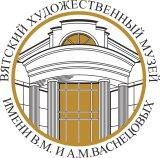 Вятский художественный музей имени В. М. и А. М. Васнецовыхул. Карла Маркса, д. 70, г. Киров (обл.), 610000телефон 8 (8332) 22-50-74_________________________________________________________________________________________________________________________План мероприятий с 01 апреля по 15 мая 2021 годаСоставила: Клепикова С. Ю.Тел.: 22-50-74 (доб.225)Дата проведенияВремя проведенияМестопроведенияНаименованиемероприятияНаименованиемероприятияКраткая аннотация мероприятияМероприятияМероприятияМероприятияМероприятияМероприятияМероприятия03, 10, 17, 24 апреля16.00Филиал «Дом-музей художника Н. Н. Хохрякова», Копанский пер., 4, тел.:22-50-72Экскурсии выходного дня по постоянной экспозиции «Николая Хохряков вятский живописец» и персональной выставке Екатерины Краевой «Вятский альбом» По субботам в доме-музее художника Н. Н. Хохрякова проходят обзорные экскурсии для индивидуальных посетителей. На экскурсии слушатели познакомятся с творческим наследием Николая Хохрякова и с творчеством современного художника Екатерины Краевой. По предварительной записи.   По субботам в доме-музее художника Н. Н. Хохрякова проходят обзорные экскурсии для индивидуальных посетителей. На экскурсии слушатели познакомятся с творческим наследием Николая Хохрякова и с творчеством современного художника Екатерины Краевой. По предварительной записи.   03, 10, 17апреля11:00,15:00Выставочный зал,ул. Карла Либкнехта, 71,тел.:22-50-71Экскурсии выходного дня по выставке «Среда обитания: портрет»Работы, представленные в экспозиции, демонстрируют художественные искания в контексте современных творческих тенденций: отражают повседневность, осмысливают сегодняшний день с его противоречиями и сложностями, изображают человека в разных образах и жизненных ситуациях. Раскрытие образа подается в разных стилистических манерах и техниках.Работы, представленные в экспозиции, демонстрируют художественные искания в контексте современных творческих тенденций: отражают повседневность, осмысливают сегодняшний день с его противоречиями и сложностями, изображают человека в разных образах и жизненных ситуациях. Раскрытие образа подается в разных стилистических манерах и техниках.03,04,10,11,17,18,24,25 апреля15:00Художественный музей,ул. К. Маркса, 70,тел.: 22-50-74Арт-паузы выходного дня по постоянной экспозиции и временным выставкамВ рамках арт-пауз выходного дня у посетителей Вятского художественного музея есть возможность познакомиться с произведениями искусства в рамках постоянной экспозиции, временных выставок (актуальный список арт-пауз на выходные дни выкладывается на сайте и в социальные сети). В рамках арт-пауз выходного дня у посетителей Вятского художественного музея есть возможность познакомиться с произведениями искусства в рамках постоянной экспозиции, временных выставок (актуальный список арт-пауз на выходные дни выкладывается на сайте и в социальные сети). 3, 10 апреля14:00Художественный музей,ул. К. Маркса, 70,тел.: 22-50-74Тематические мастер-классы В рамках выставки временных выставок подготовлены мастер-классы по бумагопластике. В рамках выставки временных выставок подготовлены мастер-классы по бумагопластике.  04, 11, 18, 25апреля11:00,15:00Выставочный зал,ул. Карла Либкнехта, 71,тел.:22-50-71Экскурсии выходного дня по выставке Александра Васильева «Кино и мода»На модной экспозиции вы сможете проникнуться атмосферой времени, когда выхода каждого нового фильма с любимой актрисой ждали годами. Вдохновляющими кумирами кино были Валентина Серова, Лидия Смирнова, Клара Лучко, Вия Артмане, Светлана Светличная, Людмила Касаткина, Наталья Фатеева, Людмила Гурченко, Наталья Гундарева, Любовь Полищук и другие. В то время актрисы были не просто известнейшими женщинами, они были предвестницами моды - им подражали.
     Центральными экспонатами выставки станут роскошные вечерние и сценические наряды, детали которых можно разглядывать бесконечно, а также раритетные аксессуары и уникальные предметы, принадлежащие кинодивам. Список экспонатов действительно впечатляющий — сорок невероятных платьев от красивейших женщин эпохи!На модной экспозиции вы сможете проникнуться атмосферой времени, когда выхода каждого нового фильма с любимой актрисой ждали годами. Вдохновляющими кумирами кино были Валентина Серова, Лидия Смирнова, Клара Лучко, Вия Артмане, Светлана Светличная, Людмила Касаткина, Наталья Фатеева, Людмила Гурченко, Наталья Гундарева, Любовь Полищук и другие. В то время актрисы были не просто известнейшими женщинами, они были предвестницами моды - им подражали.
     Центральными экспонатами выставки станут роскошные вечерние и сценические наряды, детали которых можно разглядывать бесконечно, а также раритетные аксессуары и уникальные предметы, принадлежащие кинодивам. Список экспонатов действительно впечатляющий — сорок невероятных платьев от красивейших женщин эпохи!07, 14, 21, 28 апреля16.00Филиал «Дом-музей художника Н. Н. Хохрякова», Копанский пер., 4, тел.:22-50-72Творческая мастерская на выставке «Вятский альбом» Мероприятие проходит на выставке «Вятский альбом».  Участники творческой мастерской под научатся создавать интересные композиции в технике масляной пастели. По предварительной записи. (группа до 6 человек)Мероприятие проходит на выставке «Вятский альбом».  Участники творческой мастерской под научатся создавать интересные композиции в технике масляной пастели. По предварительной записи. (группа до 6 человек)8 апреля18:00Художественный музей, ул. К. Маркса, 70,  тел.: 22-50-74Лекция «Человек и время в зеркале фотоискусства»Каждое время определяет собственные трактовки своих героев и тем. Каждый вид искусства использует для этого свои выразительные средства. На лекции пойдет разговор об особенностях репрезентации человека во времени средствами фотоискусства.Лекцию читает доктор филологических наук, профессор Осипова Нина ОсиповнаКаждое время определяет собственные трактовки своих героев и тем. Каждый вид искусства использует для этого свои выразительные средства. На лекции пойдет разговор об особенностях репрезентации человека во времени средствами фотоискусства.Лекцию читает доктор филологических наук, профессор Осипова Нина Осиповна21 апреля17:00Художественный музей, ул. К. Маркса, 70,  тел.: 22-50-74Открытие выставки «Авангард. На телеге в ХХI век»Выставка «Авангард. На телеге в XXI век» – это реконструкция неординарного художественного проекта, который в 1920-е годы оказался потерянным в глубинке Вятской Губернии. Выставка «Авангард. На телеге в XXI век» – это реконструкция неординарного художественного проекта, который в 1920-е годы оказался потерянным в глубинке Вятской Губернии. 01,02,08,09,15 мая15:00Художественный музей,ул. К. Маркса, 70,тел.: 22-50-74Арт-паузы выходного дня по постоянной экспозиции и временным выставкамВ рамках арт-пауз выходного дня у посетителей Вятского художественного музея есть возможность познакомиться с произведениями искусства в рамках постоянной экспозиции, временных выставок (актуальный список арт-пауз на выходные дни выкладывается на сайте и в социальные сети).В рамках арт-пауз выходного дня у посетителей Вятского художественного музея есть возможность познакомиться с произведениями искусства в рамках постоянной экспозиции, временных выставок (актуальный список арт-пауз на выходные дни выкладывается на сайте и в социальные сети).29 апреля18:00Художественный музей,ул. К. Маркса, 70,тел.: 22-50-74Лекция «Судьба коллекции Ново-Иерусалимcкого музея»История Нового Иерусалима, начавшаяся в XVII веке, может рассказать о разных этапах и временах существования этого особого места недалеко от Москвы. В лекции пойдет разговор о периоде, который начался в 1920 году – создание Новоиерусалимского музея. Особое внимание будет уделено судьбе музея военного времени: эвакуация собрания, разрушение архитектурного ансамбля фашистскими войсками, послевоенное восстановление.История Нового Иерусалима, начавшаяся в XVII веке, может рассказать о разных этапах и временах существования этого особого места недалеко от Москвы. В лекции пойдет разговор о периоде, который начался в 1920 году – создание Новоиерусалимского музея. Особое внимание будет уделено судьбе музея военного времени: эвакуация собрания, разрушение архитектурного ансамбля фашистскими войсками, послевоенное восстановление.02, 09мая11:00,15:00Выставочный зал,ул. Карла Либкнехта, 71,тел.:22-50-71Экскурсии выходного дня по выставке Александра Васильева «Кино и мода»На модной экспозиции вы сможете проникнуться атмосферой времени, когда выхода каждого нового фильма с любимой актрисой ждали годами. Вдохновляющими кумирами кино были Валентина Серова, Лидия Смирнова, Клара Лучко, Вия Артмане, Светлана Светличная, Людмила Касаткина, Наталья Фатеева, Людмила Гурченко, Наталья Гундарева, Любовь Полищук и другие. В то время актрисы были не просто известнейшими женщинами, они были предвестницами моды - им подражали.
     Центральными экспонатами выставки станут роскошные вечерние и сценические наряды, детали которых можно разглядывать бесконечно, а также раритетные аксессуары и уникальные предметы, принадлежащие кинодивам. Список экспонатов действительно впечатляющий — сорок невероятных платьев от красивейших женщин эпохи!На модной экспозиции вы сможете проникнуться атмосферой времени, когда выхода каждого нового фильма с любимой актрисой ждали годами. Вдохновляющими кумирами кино были Валентина Серова, Лидия Смирнова, Клара Лучко, Вия Артмане, Светлана Светличная, Людмила Касаткина, Наталья Фатеева, Людмила Гурченко, Наталья Гундарева, Любовь Полищук и другие. В то время актрисы были не просто известнейшими женщинами, они были предвестницами моды - им подражали.
     Центральными экспонатами выставки станут роскошные вечерние и сценические наряды, детали которых можно разглядывать бесконечно, а также раритетные аксессуары и уникальные предметы, принадлежащие кинодивам. Список экспонатов действительно впечатляющий — сорок невероятных платьев от красивейших женщин эпохи!14 маяВремя уточняетсяХудожественный музей, ул. К. Маркса, 70,  тел.: 22-50-74Открытие выставки «Заступник с берегов реки Великой». Великорецкая икона и другие образы святителя Николая Чудотворца из фондов музея и частных коллекций (Москва)Выставка посвящена Великорецкому образу святителя Николая Чудотворца и представляет его чтимые списки и другие иконы XVI – XIX веков широко почитаемого на Руси святогоВыставка посвящена Великорецкому образу святителя Николая Чудотворца и представляет его чтимые списки и другие иконы XVI – XIX веков широко почитаемого на Руси святого15 мая16.00Филиал «Дом-музей художника Н. Н. Хохрякова», Копанский пер., 4, тел.:22-50-72Экскурсии выходного дня по постоянной экспозиции «Николая Хохряков вятский живописец» и персональной выставке Екатерины Краевой «Вятский альбом» По субботам в доме-музее художника Н. Н. Хохрякова проходят обзорные экскурсии для индивидуальных посетителей. На экскурсии слушатели познакомятся с творческим наследием Николая Хохрякова и с творчеством современного художника Екатерины Краевой. По предварительной записи.   По субботам в доме-музее художника Н. Н. Хохрякова проходят обзорные экскурсии для индивидуальных посетителей. На экскурсии слушатели познакомятся с творческим наследием Николая Хохрякова и с творчеством современного художника Екатерины Краевой. По предварительной записи.   Специальные программыСпециальные программыСпециальные программыСпециальные программыСпециальные программыСпециальные программыВыставочная деятельностьВыставочная деятельностьВыставочная деятельностьВыставочная деятельностьВыставочная деятельностьВыставочная деятельность01 -11 апреля 2021Художественный музей, ул. К. Маркса, 70,  тел.: 22-50-74Магия пленэра. Живопись Евгения Ромашко.Персональная выставка народного художника РФ, академика РАХЕ. В. Ромашко (Москва)Магия пленэра. Живопись Евгения Ромашко.Персональная выставка народного художника РФ, академика РАХЕ. В. Ромашко (Москва)Персональная выставка Е. В. Ромашко впервые широко представляет творчество известного московского пейзажиста, ранее знакомого вятскому зрителю по произведениям, созданным на Васнецовских пленэрах 2018 и 2019 гг. По итогам Всероссийского Васнецовского пленэра 2018 года Е. В. Ромашко стал лауреатом премии имени художников Виктора и Аполлинария Васнецовых «Вдохновение».Выставка работает с 12 февраля 2021 г.01 апреля – 18 апреля 2021Выставочный зал,ул. Карла Либкнехта, 71,тел.:22-50-71Выставка «Среда обитания: Портрет» (живопись, графика, скульптура, ДПИ)Выставка «Среда обитания: Портрет» (живопись, графика, скульптура, ДПИ)Одним из сложнейших и потому интереснейших жанров изобразительного искусства является портрет. Портрет с давних пор имеет самостоятельное значение. Даже являясь составной частью композиции по сути иного жанра, портрет становится её центром в силу особой эмоционально-смысловой нагрузки. В тоже время точная передача среды обитания может стать яркой портретной характеристикой без изображения собственно человека. Главной особенностью планируемой выставки будет являться ДПИ.  ДПИ в настоящий момент как один из видов изобразительного искусства находится в активной фазе качественного развития и в фокусе зрительского внимания. Выставка работает с 12 марта 2021 г. 01 апреля -03 мая 2021 Художественный музей, ул. К. Маркса, 70,  тел.: 22-50-74Персональная выставка фотографии С.А. Лобовикова «Был интересен всякий человек…»Персональная выставка фотографии С.А. Лобовикова «Был интересен всякий человек…»На выставке будет представлено более 70 фотографий известного российского фотохудожника С.А. Лобовикова (1870–1941). Зрители увидят фотопортреты, выполненные мастером в 1900-е – начале 1930-х гг. Жанр портрета был одним из основных в его творчестве и деятельности его фотоателье. Кроме того, будут представлены фотоаппаратура и приспособления для портретной съемки в павильоне и продукция фотоателье мастера, действовавшего в Вятке с 1894 до середины 1920-х гг., а также его дипломы и медали с международных и российских фотовыставок.Выставка открывается 04 марта 2021 г.01 апреля – 15 мая 2021Филиал «Дом-музей художника Н. Н. Хохрякова», Копанский пер., 4, тел.:22-50-72«Вятский альбом» персональная выставка Екатерины Краевой.  «Вятский альбом» персональная выставка Екатерины Краевой.  На выставке представлено около 40 работ в технике пастели созданных Е. Краевой в 2019–2020 году. Это пейзажи, городские мотивы, натюрморт. Мотивы большинства работ навеяны вятской природой, городской архитектурой. Выставка работает с 5 марта.01 апреля – 15 мая2021Выставочный зал,ул. Карла Либкнехта, 71,тел.:22-50-71Выставка искусствоведа, историка моды, художника Александра Васильева «Кино и мода»Выставка искусствоведа, историка моды, художника Александра Васильева «Кино и мода»На модной экспозиции вы сможете проникнуться атмосферой времени, когда выхода каждого нового фильма с любимой актрисой ждали годами. Вдохновляющими кумирами кино были Валентина Серова, Лидия Смирнова, Клара Лучко, Вия Артмане, Светлана Светличная, Людмила Касаткина, Наталья Фатеева, Людмила Гурченко, Наталья Гундарева, Любовь Полищук и другие. В то время актрисы были не просто известнейшими женщинами, они были предвестницами моды - им подражали.
     Центральными экспонатами выставки станут роскошные вечерние и сценические наряды, детали которых можно разглядывать бесконечно, а также раритетные аксессуары и уникальные предметы, принадлежащие кинодивам. Список экспонатов действительно впечатляющий — сорок невероятных платьев от красивейших женщин эпохи!Выставка работает с 20 марта.21 апреля – 15 мая 2021Художественный музей, ул. К. Маркса, 70,  тел.: 22-50-74Выставка «Авангард.На телеге в ХХI век»Выставка «Авангард.На телеге в ХХI век»Выставка «Авангард. На телеге в XXI век» – это реконструкция неординарного художественного проекта, который в 1920-е годы оказался потерянным в глубинке Вятской Губернии. Выставка работает с 22 апреля 2021 г 14 мая 2021Художественный музей, ул. К. Маркса, 70,  тел.: 22-50-74Выставка «Заступник с берегов реки Великой».Великорецкая икона и другие образы святителя Николая Чудотворца из фондов музея и частных коллекций (Москва)Выставка «Заступник с берегов реки Великой».Великорецкая икона и другие образы святителя Николая Чудотворца из фондов музея и частных коллекций (Москва)На выставке экспонируется более 60 икон XVI–XIX веков различной иконографии, представляющих образ святителя Николая Чудотворца. Выставка открывается 14 мая 2021 г.23 апреля – 15 мая2021Выставочный зал,ул. Карла Либкнехта, 71,тел.:22-50-71«Против течения». Выставка произведений Василия и Натальи Куракса«Против течения». Выставка произведений Василия и Натальи КураксаБолее 70 произведений живописи, представленных на выставке, доказывают, что быть «современным художником» – вовсе не значит изобрести нечто диковинное, скандальное и малопонятное, - достаточно быть честным перед самим собой, перед холстом, перед природой и зрителем.